Laboratorní práce č. 2: Opěrná soustava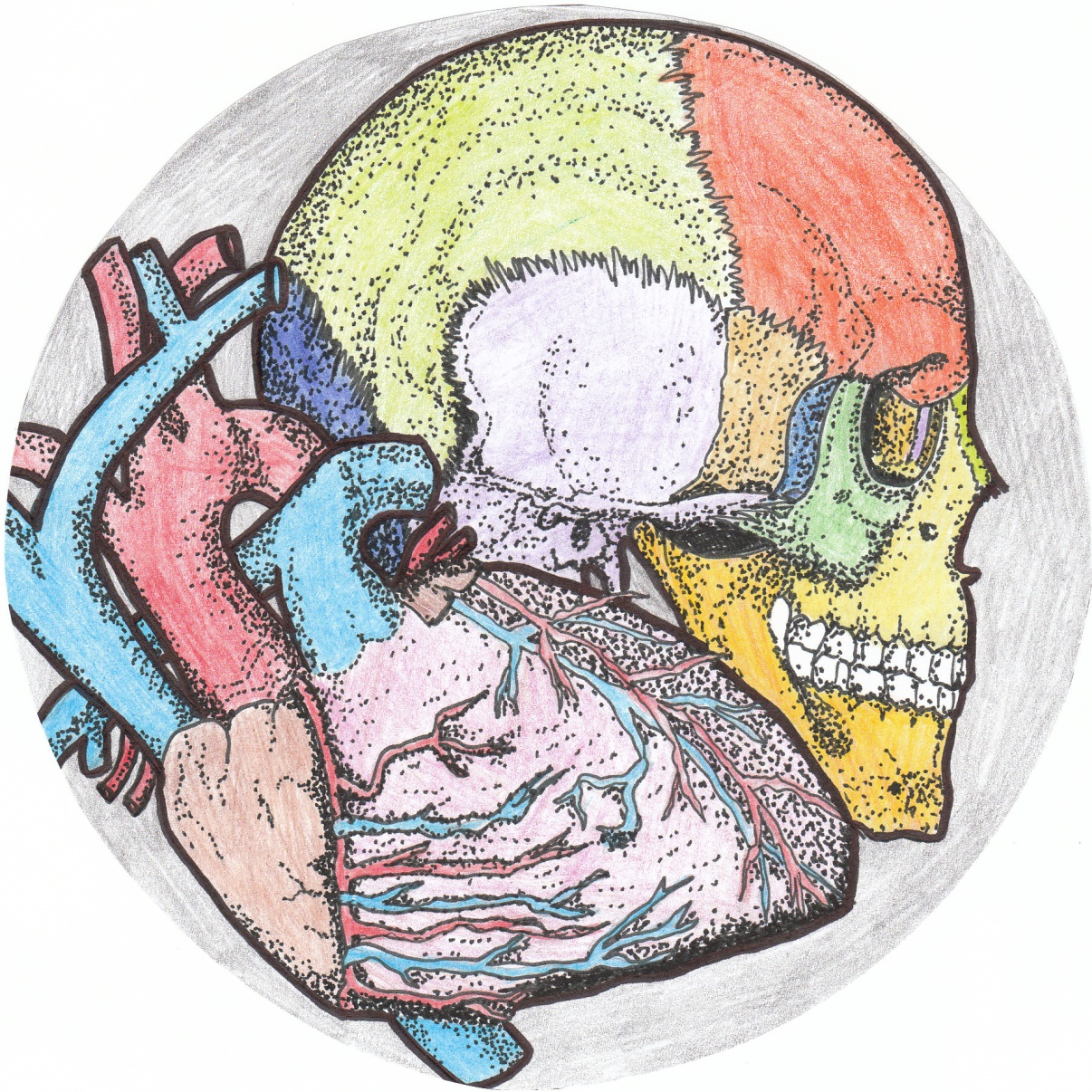 Kostra nemá funkci:pohybovouvylučovacíkrvetvornoutvarovou Které tvrzení o okostici je nepravdivé?umožňuje růst kosti do délkykryje povrch kostiumožňuje růst kosti do šířkyje to vazivová blankaDlouhá kost má obvykle: dvě epifýzy a jednu diafýzudvě diafýzy a jednu epifýzudvě epifýzy a jednu monofýzujednu monofýzu a dvě diafýzyLidský hrudník obsahuje:9 pravých žeber, 2 nepravá žebra a 1 volné žebro7 pravých žeber, 3 nepravá žebra a 2 volné žebro6 pravých žeber, 3 nepravá žebra a 3 volné žebro10 pravých žeber, 4 nepravá žebra a 1 volné žebroKostru horní končetiny tvoří:lopatka, klíční kost, ramenní kost, loketní kost, vřetenní kost, zápěstní kůstky, zápěstní kůstky a kůstky prstů lopatka, klíční kost, pažní kost, loketní kost, vřetenní kost, zápěstní kůstky, zápěstní kůstky a kůstky prstů lopatka, klíční kost, krkavčí kost, ramenní kost, loketní kost, vřetenní kost, zápěstní kůstky, zápěstní kůstky a kůstky prstů lopatka, klíční kost, pažní kost, loketní kost, holenní kost, zápěstní kůstky, zápěstní kůstky a kůstky prstů Řešení: 1B, 2A, 3A, 4B, 5BKosti dělíme na:dlouhé krátké a nezformovanívelké a malédlouhé, krátké a plochécelé a zlomenéPáteř se skládá z:různých kostíobratlůobratlů a míchymíchyKřížová kost vzniká:srůstem různých obratlůsrůstem křížových obratlůsrůstem křížových a kostrčních obratlůnevzniká žádným srůstemLopatka je součástí:kost v dlaních předních končetin krtka; pomáhá při hrabánídolní končetinykostry pletence hrudní končetinyhrudníkuVřetenní kost je oporou:předloktípažeholeněstehnaŘešení: 1C, 2B, 3B, 4C, 5APánevní kost vzniká srůstem:nevzniká srůstem žádných kostíobratlůkosti stydké, sedací, kyčelní a křížovékosti stydké, sedací a kyčelníHolenní kost je oporou:předloktíhrudníkunohy v místě lýtkacelé pažeDvojesovité prohnutí páteře se vyskytuje:u všech savcůu lidoopůu všech obratlovcůjen u člověkaPáteř se skládá z obratlů:krčních, hrudních bederních a kostrčníchkrčních, hrudních, bederních, křížových a kostrčníchkrčních, hrudních, zádových, bederních, křížových a kostrčníchkrčních, hrudních, křížových a kostrčníchMícha je vedena:páteřním kanálem a zasahuje přibližně po bederní obratlepáteřním kanálem a je stejně dlouhá jako páteřpod páteřípáteřním kanálem a zasahuje do kostrčních obratlůŘešení: 1D, 2C, 3D, 4B, 5AKlíční kost se vyskytuje:u savců využívajících přední končetiny k jinému účelu než jen chůzeu všech savcůu všech obratlovcůjen u člověka V lidské kostře je krčních obratlů:7496V lidské kostře je hrudních obratlů:14131211V lidské kostře je bederních obratlů:7645Křížová kost vzniká srůstem:7654Řešení: 1A, 2A, 3C, 4D, 5CÚkoly:	 Poznávání kostí na kostře člověkaProhlížení rentgenových snímkůNácvik znehybnění končetiny při podezření na zlomeninu, přenos zraněného  Pomůcky: kostra člověka, modely kostí, RTG snímky, nástěnné obrazy, dlahy a obvazyÚkol č. 1: POZNÁVÁNÍ KOSTÍ NA KOSTŘE ČLOVĚKAPostup: Na modelu kostry vyhledejte a pojmenujte s pomocí učebnice jednotlivé kosti a dále vyhledejte stejné samostatné kosti mezi modely. Rozlište je podle typu a zapište do tabulky.Vypracování:Úkol č. 2: PROHLÍŽENÍ RENTGENOVÝCH SNÍMKŮPostup: Prohlédněte si předložené RTG snímky a určete, o jaké zlomeniny se jedná. Zapište do tabulky a načrtněte do protokolu.Vypracování: Úkol č. 3: NÁCVIK ZNEHYBNĚNÍ KONČETINY PŘI PODEZŘENÍ NA ZLOMENINU, PŘENOS ZRANĚNÉHO  Postup: Ve skupinkách si vyzkoušejte pomocí dlah a obvazů znehybnit horní i dolní končetiny. Z rukou vytvořte stoličku a zraněného přeneste. Vyhledejte, prostudujte a zapište do protokolu hlavní zásady pro ošetření a transport raněného. Vypracování: Závěr: Shrňte poznatky, které jste získali v tomto úkolu laboratorní práce.Zdroje informací:Černík, V., Bičík, V., Martinec, Z. Přírodopis 3 pro 8. ročník základní školy a nižší ročníky víceletých gymnázií.  Praha: Libertas, a. s., 1. vydání. ISBN 80-85937-97-2Jelínek, J., Zicháček, V. Biologie pro gymnázia. Olomouc: Nakladatelství OLOMOUC, 2004. ISBN 80-7182-177-2Vlastní tvorbaÚvodní obrázek: Mgr. Ludmila MaláAutor: Ing. Dušan Rychnovský	Dlouhé kostiKrátké kostiPloché kostiSnímek č. 1Snímek č. 2Snímek č. 3Snímek č. 4Snímek č. 5